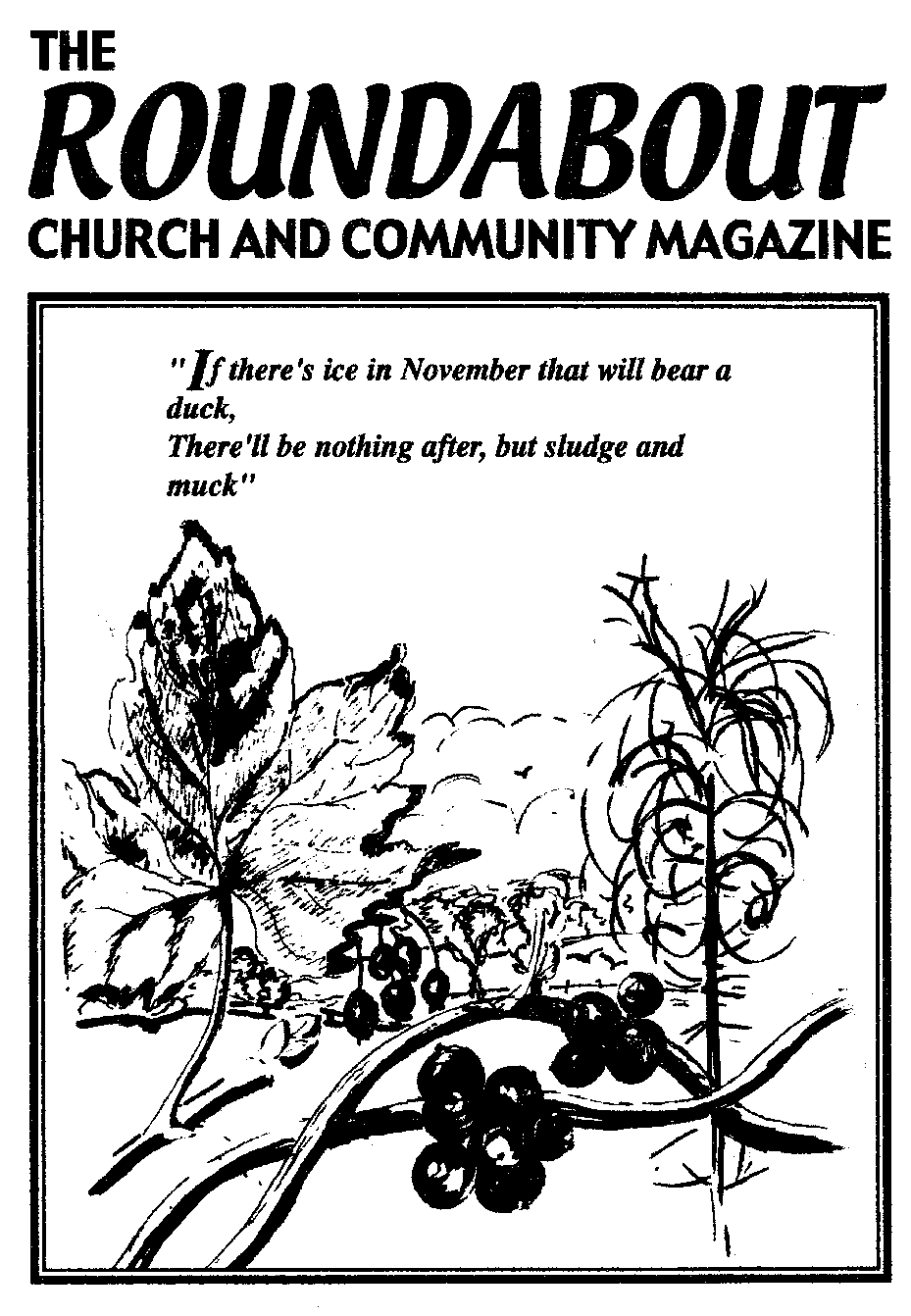 NOVEMBER 2021PARISHES OF PILTON, CROSCOMBE, NORTH WOOTTON AND DINDERAll phone codes 01749 unless specifiedRector:The Revd Christine Butler					                  899061The Rectory, Pilton BA4 4DX		          rector.pcnd@gmail.com Reader (Licensed Lay Minister):	Miss Susan Green, 3 Abbots Way, Pilton BA4 4BN	        890524Safeguarding Officer: for all parishes: Susan Green	        890524Website for the four churches: www.pcnd.co.uk ENQUIRIES  ABOUT MATERIAL FOR ROUNDABOUTRoundabout  email address: magazine@roundaboutnews.org.uk All material in Word, please, and not in boxes.Adverts in the colour section are handled by Gail Milne (890670) gail.milne@btconnect.com.  These only change in January.Charges for Small Adverts: Small adverts are 50p per line per month, preferably only two lines for short periods. Requests one week before deadline to allow for setting up and billing. Insertion only on receipt of payment.All other materials and the small adverts should be left at the collecting points (see pages22/23) but if you need to speak to someone please contact Susan Green (890524), Janet Christie (344633), Eve Harris (343194), Ann Williamson (428133) or Alison Mayall (675861) who will help you.Please make sure that emails with items for Roundabout are acknowledged by one of the team within two days of sending them. Data Protection Ruling: We are very grateful for material for Roundabout, which is distributed in our benefice and available on the website. If you have any concerns about GDPR please contact us.DECEMBER ROUNDABOUT DEADLINE FOR ALL MATERIAL ISMONDAY 15th NOVEMBER 9.00amRECTOR’S RAMBLESNow that the clocks have changed and the evenings are drawing in, it is a time when many of us want to stay in our warm homes in the evenings.Church life in November starts with a season of remembrance. On Sunday 7th November we will be holding our annual All Souls Service, and the following week our Remembrance Services will take place. Both are times when our minds go to those who have died, whether known personally to us or from our villages. If you prefer not to come to an actual Church Service, all our Churches are open so do feel free to come into our Churches to appreciate the peace and quiet and to remember.We seem to have been sharing a lot of poems recently but here is another one taken from Ruth Burgess’s book “Autumn”, which sums up the season so well.“The season of letting go” by Sally Howell JohnsonIt is the season of letting go.Green makes way for red and gold.Winds blow with fierce intentionAnd what once held strongNow releases its grip on limb and bough.It is the season of slowing down,Of remembering the bud and seed,Of measuring light, dying beamsSlanting across the changing rhythm of our days.It is the season of returning,Falling back to the earth,To the life that quivered in summer breezes,To the energy that shone sun onto our upturned faces.Creator of all seasons, enfold us in the wisdom of letting go.Infuse us with the breath of slowing down.Guide us in the dance of returningAs we rest and renew in this most holy season.Rev. ChrisA message from Assistant Bishop, Trevor WillmottWhenever I hear one of Jesus’ searching questions to his listeners I find myself thinking “What would I do in these circumstances?”If I were casting my nets, and Jesus said “Follow me”, would I do it? I imagine many of us would be hoping that we never have to find out.All too often it’s assumed that being called is just about the religious life, to a particular ministry, lay or ordained, in the life of the Church. Of course, it is about that for some of us, and thank God for that, but in the New Testament, vocation or calling has a much wider understanding.St Paul talks to the Corinthians about this more general call when he writes “Now there are varieties of gifts but the same spirit; and there are varieties of service, but the same Lord; and there are varieties of working but it is the same God who inspires them all in everyone. To each is given the manifestation of the Spirit for the common good”. Every one of us is called to use the gift or gifts we’ve been given to help build up the body of Christ. That “building up” can never be confined to what we do on Sunday. Building up is about using the whole of life, including Monday to Saturday. The very act of working or being at home, school, work, leisure is vocational. Our daily behaviour becomes a sacrament and an offering. The realisation that we are being called comes in many different ways. For some, it’s like a sudden flash of light as came to St. Paul on the Damascus road. But for others, it’s just not that clear. In my earlier work as a Director of Ordinands and Vocation, I listened to many people who described their sense of calling as a feeling of discomfort. “Like having a toothache” someone said -their “yes” a moving towards a sense of peace and clarity.Perhaps, as you read this, you know what God is calling you to do. Perhaps you’re still searching. But remember, God has made you for a purpose. And God will work that out, but in his own time, not yours. With my prayers and blessing+ TrevorAWAY MORNINGSunday 21st November – 10.00am – Croscombe Village HallRe-arranged Away Morning for our parishes ofPilton, Croscombe, North Wootton, Dinder and Dulcote.Anyone who attends or would like to attend Church in any of our villagechurches is invited to Croscombe Village Hall on Sunday 21st November. After a long period of online services and now the re-introduction of   limited services it feels like an opportune time to all get together to discuss a more permanent rota. We are hoping that as many of you as possible will be able to join us in Croscombe Village Hall on that day.The morning will start at 10.00am with a service of Holy Communion and then Revd Richard Priestley is going to assist us in trying to discern a sustainable service pattern to take us forward. Tea/Coffee will be provided and the morning will  end with a shared lunch, so please bring some finger food to share. There is another booking at 2.00pm so we will finish by 1.30pm at the latest.If you are unable to attend, please do email me your views in advance of the morning at rector.pcnd@gmail.com  Rev. ChrisALL SOULS SERVICESunday 7th November 4.00pm at Dinder ChurchOur annual All Souls Service is being held in Dinder Church at 4.00pm followed by tea or coffee in the Village Hall. This is a service designed to give you space to remember someone who has died, either recently or in the more distant past. You are all very welcome to join us; there will be tea/coffee available at the Village Hall afterwards.CHURCH SERVICESPlease make sure you check the service pattern as our Church Services are slightly different again this month.Please note that if the Church is crowded we strongly encourage you to wear a mask at least when singing.PRAYER FOCUS As we slowly emerge from our isolations and separations and start to socialise once more may we appreciate the importance of family, friends and neighbours. We welcome new people whom we are yet to meet and hope they find joy in our communities.            PSALMSThis month’s Psalms include praising God for creation and through history, for being able to trust him and follow his guidance. The psalms that can be read on Sundays in November are:  7th November		Psalm 136  14th November	 	Psalm 9621st November		Psalm 29, 11028th November		Psalm 25-1-9BIBLE READINGS 7th November		Hebrews 9: 24-end	 	Mark 1:14-2014th November		21st November		Revelation 1: 4b-8		John 18: 33-3728th November		Jeremiah 33: 14-16/1 Thessalonians 3: 9-13                                                                                       Luke 21: 25-36 BENEFICE BIBLE STUDY GROUPWe are now meeting in person again, fortnightly on a Monday. If you would like to join us you would be very welcome. Contact Rev. Chris for details (her contact details are on the inside front cover of this magazine).Lysbeth Ballantine and family wish to give heartfelt thanks to everybody who has helped over the last four months especially driving her to visit Ron in various hospitals. Ron is now happily settled in Torrwood Nursing Home.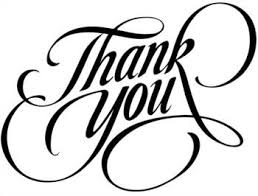 REMEMBRANCE SERVICES 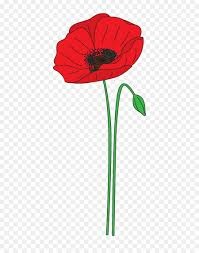 SUNDAY 14th NOVEMBERIn Pilton starting at 10.55am there will be a formal Act of Remembrance at the War Memorial; at the same time there will be a similar Act in the Parish Church for those who find the hill difficult. These will be followed by a United Remembrance Service at the Parish Church.In Croscombe there will be an Act of Remembrance in the Parish Church, starting at 10.55am and this will be followed by a Remembrance Service.At North Wootton Church there will be a Remembrance Service beginning with an Act of Remembrance at 10.55am.ABOUT PEOPLEWe look forward to meeting at village events, catching up with old and making new friends. We send our good wishes and prayers to anyone who is unwell at the moment, whether you are at home or in hospital. We remember those receiving treatment and those awaiting the results of tests.BaptismsWe welcome Carter, Chester and Aluna Thick to our church family. They were baptised in Pilton Church on Sunday 3rd October. FuneralsOur thoughts and prayers go to the families and friends of:Betty Wilmott who was buried in Croscombe Cemetery on Thursday 7th October.Gavin Poyntz-Wright whose Memorial Service was held in St Mary’s Church, Croscombe on Saturday 9th October.Ena Febrey whose funeral is scheduled for Thursday 21st October in St Mary’s Church, Croscombe.WHAT’S ON IN PILTONNovember3rd Happy Circle, PWMC					       2.15pm3rd Parish Council Meeting, Village Hall			       7.30pm8th History Group, Village Hall				       	‘Benefits, Brass and the Girtest Grandest Day’       7.30pm13th  Working Party at Burial Ground  		                9.00am13th Christmas Fair. Pilton Club				 12.00-4pm14th Remembrance Sunday Service, Parish Church 	     10.55am17th Happy Circle, PWMC					       2.15pm20th & 21st Christmas Market, Tithe Barn		 10.00am-4.00pm21st Pilton Village Trust AGM. Worthy Room.	7.30pmPILTON ROYAL BRITISH LEGION POPPY APPEAL 2021 Within Pilton there will be collection boxes at our Churches, Public Houses, Pilton Working Men’s Club and the Co-op. There will be limited door-to-door collections but for anyone who would like to make a donation, cheques and postal orders should be made payable to ‘RBL POPPY APPEAL’ and delivered to Mr Peter Cheetham, PAO for the District of Pilton, Vine Cottage, Bread Street, Pilton BA4 4BQ. Your support is greatly appreciated.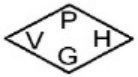 PILTON VILLAGE HISTORY GROUP"Benefits, Brass and the Girtest Grandest Day"West Country Friendly Societies and their Brass EmblemsThe next meeting of Pilton Village History Group will be on Monday 8th November in the Club Room of Pilton Village Hall at 7.30pm.It will also hopefully be available to view live on Zoom and as a recording afterwards. The Zoom link is available on the Pilton Village Facebook group the week beforehand, or by email. Please let us know if you wish to attend in person, as we may have to limit numbers…
Chris King  890357   ck.pilton@btinternet.com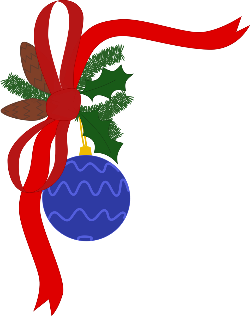 PILTON WORKING MENS CLUBChristmas Fair Saturday 13th November 12noon - 4pmFree EntryTHE PILTON CHRISTMAS MARKET20/21st November       10.00am-4.00pm      Free entry A wonderful emporium of festive goodies. 30 stalls with locally sourced ethical gifts. Something for everyone.Mulled wine, tea, coffee and snacks available. Pilton Tithe Barn, BA4 4EE Access via Red Gate at Steanbow farm on the A361,access for villagers on foot via the footpaths.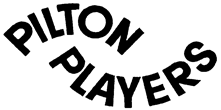 PILTON PLAYERS - LATEST NEWSPilton Players have been told by the Trustees of The Pilton Village Trust to remove all our belongings from the Village Hall by 21st November, with no return date identified.Our belongings include not only our costumes and props, but lights, curtains and all our staging and other items.
We are sorry that these items and facilities used by various village groups and organisations, which we have provided freely in the past, may no longer be available to others, or to the village as a whole.We are now therefore in urgent need of storage space, as local as possible; all and any offers gratefully considered!We hope we can survive, somehow, elsewhere, as our main performance and rehearsal space in the Top Room in the Hall is now occupied by the Boxing Club.If we do not survive, and decide we have pulled our final curtain, may we thank you for all the support you have given to us over the many decades since Pilton Players was re-formed in 1974.PILTON SHOW QUESTIONNAIRE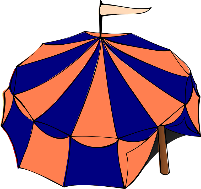 To help planning for 2022 after these two enforced years of no Pilton Show, a questionnaire  has been devised to ask for all villagers’ input, to mark preferences, as it is YOUR Show.  We would be grateful for feedback as this will help planning for 2022, when we hope to be back to normal.   Questionnaire is on the Pilton Village Community Facebook page, and Pilton Show FB page and website www.piltonflowershow.org.ukIf unable to print out or scan, complete and email, paper copies are available in Jenny’s porch (details on form) or on windowsill at the Co-Op.  Details also on form where to return by 30th  November please. 							Pilton Show CommitteePILTON SHOW CALENDAR 2022The 2022 Flowers in Pilton calendar (£6) is now on sale at the New Room café, open daily (except Sundays) from 10.00am -12.30 pm.  Honesty Box so please have right change!   It will also be on sale at the Christmas Market in the Tithe Barn on Saturday 20th November.   If you cannot get to these, please phone Jenny on 890465 for copies.  PILTON PARISH COUNCILA working party will be meeting at the Burial Ground on Saturday 13th November at 9.00am. Everyone is invited to come along and lend a hand.The Remembrance Day Service will start at the War Memorial at 10.55am.The Parish Council is looking for suggestions for the location of another dog poo bin. Please contact the Parish Clerk with your suggestions.With the dark nights approaching please slow down when driving. Pedestrians, please make yourself visible and stay safe.                                                                              piltonparishclerk.comwww.piltonparishcouncil.org BHOPAL ANNIVERSARY FUNDRAISEUnfortunately, the fundraising event for the Bhopal Medical Appeal on  3rd December has been postponed for the time being.                                                   Fiona CaseAGM OF PILTON VILLAGE TRUST (CHARITY NO 233541) AND ELECTION OF TRUSTEES FOR PILTON VILLAGE TRUST AND PILTON PLAYING FIELD TRUST  SUNDAY 21st NOVEMBER, 7.30PM WORTHY ROOMThe Trustees ensure the Playing Field and Village Hall building are maintained and developed for the use of Parishioners. Nominees, proposers and seconders must live within the parish of Pilton as at 5th November 2021 or be an Honorary or Life member of Pilton Working Men’s Club as at 31st December 2012 and be over the age of eighteen as at 12th November 2021. An eligible person may propose not more than one nominee and second not more than one nominee. Trustees are elected for one year.Nomination forms and ballot box will be available in the lobby of the Village Hall on 24th October and completed nomination forms and resolutions for discussion at the AGM must be posted into the ballot box by 7.30pm Sunday 14th November.If there are more than 12 nominations for Trustees an election will also be held on the 21st November at the AGM.Do consider helping to maintain our village assets for future generations and stand as a Trustee.Pilton Village Trust﻿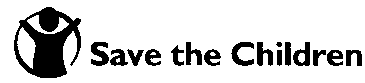 CHRISTMAS AT GLASTONBURY ABBEY HOUSE8th December 7pm.  Ticket price £15.00.Commencing with mulled wine and seasonal mince pies in the sitting room with a string quartet playing in the background. This is followed by a concert by Abbey Singers with seasonal music, readings and instrumental interludes.All proceeds go to Save The Children.To reserve your tickets call Lysbeth Ballantine on 676991.     NOVEMBER EVENTS AT OUR VILLAGE PUBS AND CLUBSPILTON WORKING MEN’S CLUB (890162)piltonvh@gmail.com Pilton Club Tuesdays -Thursdays 7.00-10.00pmFriday 6.00-10.00pm – Food served 6.00-8.00pmSaturday 7.00 -10.00pmSunday 12.00noon – 4.00pmSunday Carvery 12.00noon – 2.00pmEat in or take awayNovember 6th Pilton Stage Competition (Doors open 7pm)November 13th 12.00-4pm Christmas Fair, Free Entry.THE GEORGE INN, CROSCOMBE (342306)www.thegeorgeinn.co.uk November opening hours are 8am-3pm daily5pm-9pm Monday – Thursday 5pm-10pm Friday and SaturdayClosed Sunday evening.Take away or eat at the pub is available daily until 1 hour before closing times and include:Curry on ThursdayFish and Chips Any timePizza Saturday Night.Call to order in advance please 342306 or 07892 699297Village Shop – open daily 8.00am – 2.00pmPILTON NEW ROOM COMMUNITY COFFEE SHOP(Next to the Pre-school and Chapel)Managed and run entirely by volunteersThis month we will be open fromMonday to Saturday10.00am to 12.30pmIf you are interested in joining ourteam of volunteers please callPhilip or Gill on 890468SMALL ADSChantry Construction: stone walling, drives, block paving, patios, extensions, mini–digger and driver. Contact Paul Merrett 01373 836787 or 07855343388.  Daniel’s garden maintenance. Lawns cut, seeded, turfed. Hedges cut, garden clearance, Patio-laying, jet-washing, fencing plus fence painting. Weeding.  Call Daniel 672832 or 07936583986Daniel’s property maintenance Roof repairs. Gutters cleaned, repaired and renewed  Interior and exterior painting and much more. 
Call Reg  672832 mob 07518116140Give your garden a treat. 2 year old well-rotted horse manure sold by sack or load. 100% organic. Contact 890582.Chimney Clean: Chimney sweep, clean and efficient service est. 1985. Please ring Colin on 07596 534861.J.D. Waste.  House clearance.  Rubbish clearance. Garage Clearance.Call 07919 584737 or 07961 892014.Domestic Cleaning Services. For references and details please call 01749 689099 or email pattinson321@yahoo.co.uk   JM Building for all general building needs and property maintenance. All building work, natural stone work, patios, tiling, decorating. 25 years’ experience, free quotations. References available. 07546589825  West Country Gardening and Landscape Services for all types of tree, hedge, shrub and garden work. We also do one off garden tidying. Licensed waste carrier. 01458 210237. 07961 986871Chiropractor, Dr Ben Bullard D.C. clinic in Pylle. All ages, and all types of pain treated. Book online portmanhousechiropractic.co.uk or call 01749 681656 Mendip Window Cleaning - Services we provide include: Domestic and commercial window cleaning, Fascia and soffit cleaning,  Jet pressure washing, Conservatories, Solar Panel cleaning.Call Matt on 07850 596217Christmas Trees (Nordman’s non-drop) Norway spruce and holly wreaths on sale from the middle of the month at 2, Abbots Way, Pilton 890952.Parish Council Websiteswww.piltonparishcouncil.org www.croscombeparishcouncil.co.ukWHAT’S ON IN CROSCOMBENovember 5th   Trio Paradis Café Concert 				  10.30-11.30am7th    Dinder and Croscombe Cricket Club Quiz.                           The George Inn                                                     8.00pm14th  Remembrance Sunday Service.  St. Mary’s Church      10.55am14th  Rural Touring Dance Initiative.                                         7.00pm                        (See separate notice).  Village Hall18th  Senior Citizens’ Club.  Bring and Buy Sale.         All welcome.  Village Hall annexe                                    2.15pm19th Friends of St Mary’s Music Appreciation. Church Room   2.00pm25th  Parish Council Meeting                                                      7.30pm27th  Coffee Morning. Village Hall Committee                  10am-12noonPOPPY APPEAL 2021 – CROSCOMBE, DINDER AND DULCOTEAfter 2020’s enforced break, your friendly collector will be knocking on your door again this year. The appeal runs from Saturday 30th October to Remembrance Sunday (14th November). Michael Comer, who has collected in Dinder for several years, is retiring and our sincere thanks go to him for his sterling service. Katy Pitts has very kindly volunteered to take his place.                                       Jenny Mitchell Local Poppy Appeal OrganiserCROSCOMBE VILLAGE HALL MANAGEMENT COMMITTEEThe Committee are delighted to have been awarded a grant of £1500 from Somerset County Council from their Opening Up Safely and Reconnecting Communities Fund.Our next coffee morning will be on 27th November from 10am -12noon.  Sheila Wilkins TRIO PARADIS CAFE CONCERT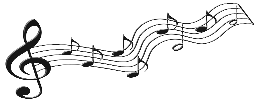 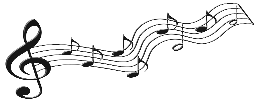 You are cordially invited to our Trio Paradis Café Concerts which take place on the first Friday of every month (except January) in Croscombe Village Hall at 10.30am and last about 45minutes. Tea, coffee and cakes available from 10.15am. Entrance is free with donations invited.Friday 5th November Russian Masters – well known Russian classics.Friday 3rd December Sleigh Ride – Christmas and winter musicFor more information email trioparadis@icloud.com. RURAL TOURING DANCE INITIATIVE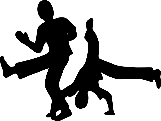 Croscombe Village HallSunday 14th November 7pmTickets £12 Adult, £7 Child/U25A double bill from one of the UK’s leading Krump dancerswww.takeart.org or 01749 939485 for information/ticketsRichard CroninCROSCOMBE SENIOR CITIZENSWe will be holding our annual ‘Bring and Buy’ sale with a Christmas theme on Thursday 18th November at 2.15pm in the Village Hall annexe. Everyone is welcome to join us.                                        For further details contact Lyn Manvill 343833FRIENDS OF ST MARY’S MUSIC APPRECIATION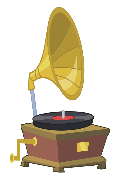 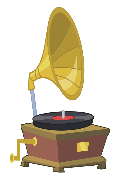 2.00pm Friday 19th November. The Church Room.We are happy to resume our popular meetings, but on a Friday afternoon rather than in the evening. It is all very relaxed and you do not need to be an expert. You are even allowed to say if you don’t like it! This time we will hear solo piano works by Beethoven, Haydn, Dohnanyi and Mozart, chosen and presented by Terry McCarthy. Short programme notes are provided.Do come along. The music lasts for about an hour and we will have time then for a cuppa and a chat. New ‘Listeners’ will be very welcome.Entrance £3 (Free for Friends of St Mary’s). Contact Terry (345139) or Jenny (345405) for more details.SEQUENCE DANCING every Tuesday at 8.00pm, in Croscombe Village Hall.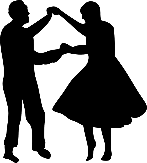 Contact Lyn Manvill 343833.ST MARY’S, CROSCOMBE - HARVEST FESTIVAL COLLECTION 
The Harvest collection came to £150 and we have received a letter of thanks from the YMCA for our donation. They write ‘Please can you pass our heartfelt thanks to your lovely congregation….  It is so wonderful that, despite the current restrictions, you still thought of us….  Grace Harris House are very excited about receiving the money and looking at using the donation to provide cooking classes for the residents. CROSCOMBE PARISH COUNCILIn addition to work on planning the new children's playground, flood prevention, and the issue of traffic, the Parish Council is also going to canvass opinion throughout the village on support for the idea of a Community Orchard. Everyone will receive a survey through their door soon, and we need to hear your views before we take the idea any further. www.croscombeparishcouncil.co.ukMick RogersCROSCOMBE COMMUNITY ALLOTMENT ASSOCIATION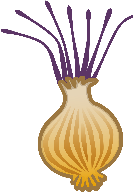 A vacancy has arisen at Croscombe Allotments. If you are interested in a well-tended plot please contact Trevor Harris for further details  on 343194.CROSCOMBE FROLICS PRESENT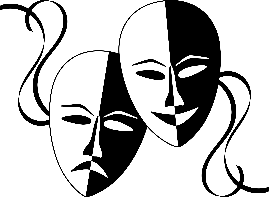 ‘SLEIGHING AT THE POLE’  A festive Murder Mystery!Saturday 4th December 7.30pm  at Croscombe Village Hall.A hot supper and dessert are included.£15pp plus booking fee. Tables of 6. For more information and individual tickets (on-sale from1st November) visit www.fb.me/e/2Fz75KP50Licensed bar. Show not suitable for children. For further information contact Richard Cronin 01749 939485.CROSCOMBE CHRISTMAS MARKET11th  December 11am - 2pm  Croscombe Village Hall.       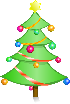 Locally produced and made, arts & crafts, jewellery, food, mulled wine, Christmas decorations, gifts, stocking fillers, Indian head massage and much more. All proceeds go to Croscombe Village School Playground Project. 
For more details please contact Candy Stanley 07970 640842 CROSCOMBE OAPs CHRISTMAS DINNER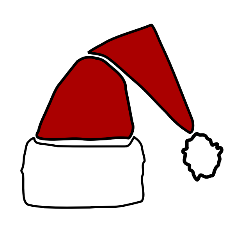 Croscombe OAP and Childrens Fund wish to invite all Croscombe OAP’s (Men 65, Ladies 60 and their spouses) to the Christmas Dinner on Monday 13th December, 7pm for 7.30pm in the Village Hall.For anyone who hasn’t been before, or is new to the village, this has been a tradition for many years and we provide a three-course Christmas dinner, drinks and musical entertainment…..all free.Please book by phoning Imelda 343788 or Sheila 343068. Please leave a message if no reply, stating any dietary requirements.Alison HodgesWe are delighted to let you know that there will be a New Year’s Eve party in the Village Hall. As we have all had a difficult couple of years, the Village Hall Committee has generously offered to cover the cost of the  DJ.
The party will be FREE, ticket only (limited to 150) 7.30pm - 12.15am.Bring your own food and drink (not a sharing table as in other years).Accompanied children welcome.  Raffle.Tickets will be available from 1st November, but please feel free to order yours now from Sarah Cowell or Alison Hodges.Online Talks for The Arts Society Mendip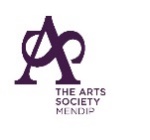 2nd NovemberSigns, symbols and iconography: The Hidden Story In Art. Leslie Primo will reveal the stories in Italian Renaissance art works to The Arts Society Mendip on 2nd November at 11.00am, in Croscombe Village Hall (and simultaneously via Zoom-links will be sent to all members). Guests welcome, on request to tasmendip.comm@gmail.com. A guest donation of £6 will be requested.7th DecemberGlad Tidings: The Story of the Annunciation. Imogen Corrigan describes its symbolism with 4-16th Century images to The Arts Society Mendip on 7th December at 11.00am, in Croscombe Village Hall (and simultaneously via Zoom-links will be sent to all members). Guests welcome, on request to tasmendip.comm@gmail.com. A guest donation of £6 will be requestedWHAT’S ON IN DINDER AND DULCOTENovember 7th All Souls Service, Dinder Church				        4.00pm19th Save the Children Coffee Morning			11.30am – 1.00pm	Dinder Village Hall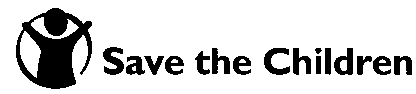 The Wells branch of Save the Children will be joining the Dinder Village Hall regular Coffee Morning on Friday 19th November at 11.30am until 1pm.  On sale will be Christmas cards, home-baked goods, plants, preserves and bric-a-brac. Please help us keep alive the long standing tradition of a Save the Children Coffee Morning in Dinder, so firmly established by the late Joan Chambers. We would love to see you there!Hilary Cain, Chair Wells BranchDINDER AND CROSCOMBE CHOIR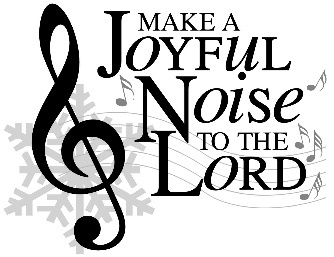 We are a group of people who enjoy singing. We get together three times a year to sing for Christmas, Easter and Harvest services in both churches. We would love to have some new members to swell our numbers. It would be helpful if you can read music, but not essential.If you are interested or would like to know more, please contact me.Jane Thorne, 674378 or janethorne13@gmail.com  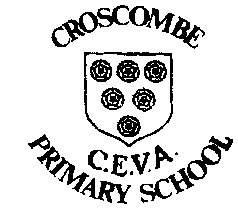 CROSCOMBE SCHOOLOctober came with lots of autumnal celebrations and fun activities. On Wednesday 13th Chestnuts Class enjoyed a trip to the Rural Life Museum in Glastonbury to support their classroom learning. We would also like to highlight our appreciation of the support from FOCS, our wonderful PTA, who helped to fund part of the trip. As part of the Wells Festival of Literature, Conkers Class were invited to hear author, Lucy Strange, talk about her work and her book, “The Ghost of Gosswater”. The class was also given the opportunity to buy some of her works at a reduced price, what a great opportunity! As this report is being written we are looking forward to our Harvest Service in the church with Rev. Chris. During the service we plan to sing harvest songs and to read prayers, to help us recognise the importance of this time of year within the Christian calendar. New parents are invited to join us for the first school celebration assembly since the start of the Covid-19 pandemic!  We are delighted to announce that our ‘40 for the Federation’ fundraiser for Croscombe C of E and Stoke St Michael Primary Federation has raised a total figure of nearly £7,000 for outside playground equipment. What an amazing achievement! Thank you to all of those who helped, especially to Tamsyn and David Richardson-Aitken for creating the fundraiser! For more updates, visit our website:                  https://www.croscombestokefederation.co.uk/ . Millie Hole POSTAGE STAMPSI am still collecting postage stamps for the charities (mainly RSPB at the present time). They can be left at my house - Livadia, Fayre Way, Croscombe. Charities are always grateful for donations. Many thanks for those received recently.                                                  Janet DowdingCANCER RESEARCH UK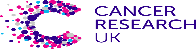 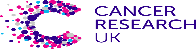 On behalf of Cancer Research UK, I would like to thank everyone who came or contributed in any way to the coffee morning at Stook House Farm, Mark on 25th September.   Takings on the day, plus contributions over the previous 18 months, came to an amazing £1,400.  Thank you to everyone who contributed in any way - especially helping on the day, donating cakes, plants or raffle prizes but to all who came or donated.                                                                                                                                     Lynne DuckettPILTON COMMUNITY FRIDGE A team of volunteers has been working hard over the last year to reduce the food waste from the Co-op by collecting and redistributing the waste food at the end of the day. We now finally have a community shed where we take the food for anyone to collect the next day when the shed opens. The shed is on Barrow Lane and is open every day 9am- 8pm. If the door is open and you can see the sign, please pop in, follow the guidance and help yourself to any food in the fridge, freezer or on the shelf. We follow a strict food safety management system and trained volunteers need to vet all food being 'shared' with others. If you would like to share some food please contact Kelly or Vicky on the details below beforehand. The shed has taken a surprising amount of work to get set up and I would like to thank the multitude of helpers who have given so much assistance in getting this project back off the ground.. We're always on the lookout for volunteers for opening and closing shifts - which take no more than 20 mins and you can do as little as one a month. For more information, please contact Kelly on 07931509104 or Vicky on 07877239787 and follow us on facebook @piltonfridge Kelly KnightParishes of Pilton, Croscombe, North Wootton and DinderPhone codes 01749 and addresses in each village unless specified.PILTON PARISH CHURCH OF ST JOHN THE BAPTISTChurchwardens:Mr Paul Warry, Sharomayn, Westholme Road BA4 4EB             890434Mrs Sheila West, Staddlestones, Mount Pleasant BA4 4BL        890448PCC Treasurer:Mr Paul Warry, Sharomayn, Westholme Road  BA4 4EB            890434PCC Secretary:Miss Vanessa Coode, Glengarth, Conduit Square BA4 4DZ       899667Magazine Collection Point for Pilton: Roundabout Mailbox at                                     3 Abbots Way (not letter box).PILTON METHODIST CHURCHMinister: Rev.Tina Swire. Glaswell House, Coxley, BA5 1RQ                                                                                                    595759Chapel Stewards:Gordon Taylor, The Long House                                                 890701Mrs Deborah Towner, 18 Hyatt Place, Shepton Mallet               342614Secretary:Treasurer and Property Steward:Mr Philip Eavis, Benleigh House, Pylle Road BA4 4BR              890468CROSCOMBE PARISH CHURCH OF ST MARY THE VIRGINwww.stmaryscroscombechurch.orgChurchwarden:Mr Terry McCarthy, Rectory Cottage, BA5 3QJ                         345139PCC Treasurer:Mr Terry McCarthy, Rectory Cottage, BA5 3QJ                         345139PCC Secretary:Mrs Janet Dowding, Livadia, Fayreway, BA5 3RQ                      330725Magazine Collection Point for Croscombe:  Roundabout Mailbox at Corvedale Cottage, Long Street (not letter box).CROSCOMBE SEVENTH-DAY ADVENTIST CHURCHPastor: Rio Espulgar				     		      07824 878 5531st Elder:  Mr Peter Dutton                                                         830975Treasurer:  Mr Martin Pugh                                              01761 451010NORTH WOOTTON PARISH CHURCH OF ST PETERChurchwardens:Mrs Christine Raphael, 1 Church View BA4 4BU	                  890310Mr Alistair Bovey, Hedgerows, Stocks Lane BA4 4EB                 890755PCC Treasurer:Mr Jeffrey Macklin, Coombe House, Tanyard Lane BA4 4AE     890210PCC Secretary:Mrs Felicity Wotton, Higher Farm, BA4 4HB			        890060Editor, North Wootton News:Mr Steve Ruddock, Old Smithy Cottage, Northtown Lane BA4 4AF                                                                                                        890045DINDER PARISH CHURCH OF ST MICHAEL AND ALL ANGELSChurchwardens:Mrs Ros Comer, Waitangi House, Long Lane BA5 3PQ             679468Mrs Jane Thorne, 1 Derricks Close, BA5 3PD			        674378                                                          PCC Treasurer:Mrs Mary Browning, 1 Bagot Walk, Wells BA5 1WA                   705252PCC Secretary:Mr Clive Chivers, The Pound House, BA5 3PQ		        678888                               Roundabout Representative:Mrs Alison Mayall, Church View BA5 3PB                      	        675861          PILTON METHODIST CHURCH SERVICESServices at 10.30am followed by coffee in the New Room  7th November      Revd Craig Manley14th  November     Remembrance at Parish Church (10.55am)21st  November     Claire Laudicina28th  November    Revd Tina Swire  (Holy Communion)PARISH CHURCH SERVICES – NOVEMBER 2021 7th November	3rd Sunday before Advent 11.00am	Morning Service				        Pilton11.00am 	Holy Communion			      North Wootton 4.00pm	All Souls Service					Dinder14th November	2nd Sunday before Advent			Remembrance Sunday10.55am	Remembrance Service			       Pilton10.55am	Remembrance Service			Croscombe10.55am	Remembrance Service		      North Wootton21st November	Christ the King10.00am	Holy Communion at the Village Hall		 Croscombe		Followed by Away Morning (see page 5 for details)		28th November	Advent Sunday 9.30am	Holy Communion				        Pilton 9.30am	Morning Service			     North Wootton11.00am	Holy Communion 			         CroscombeCHURCH SERVICESPlease bear with us as our service times have not yet established themselves into a set pattern….ONLINE SERVICESIf you do not receive these at present and would like to, please email rector.pcnd@gmail.com   Services can also be found at “A Church Near You/Pilton St John the Baptist”               CROSCOMBE NEW YEAR’S EVE PARTY